Mod. A 	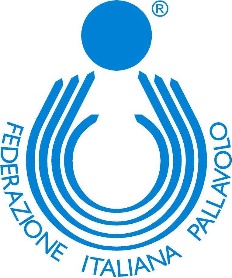 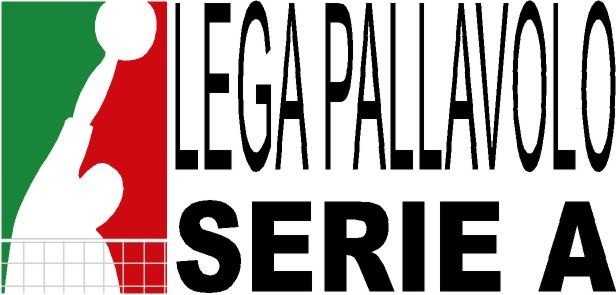 Spett.le Lega Pallavolo Serie A 	Via Rivani 6 - 40138 BolognaVincolo volontario
Memorandum di intesaLa Società _____________________________________________________________________con sede in _____________________________________________________________________via ___________________________________ Codice d’affiliazione FIPAV _________nella persona del suo Legale Rappresentante Sig. _____________________________el’atleta ______________________________________________________________________nato a ___________________________________________ il ___________________nazionalità sportiva: ____________________________ C.F.: ____________________assistito dall’agente: ________________________________________________(Firma dell’agente)comunicanodi aver sottoscritto separato accordo che disciplina il loro rapporto con durata fino alla stagione sportiva ________/________ compresa.Dichiarano inoltre di aver effettuato un tesseramento FIPAVbarrare l’ipotesi che interessaData: ___/___/______Timbro e firma della società 	Firma dell’atleta___________________________ 	______________________Primo Tesseramento (modulo F e/o F1) Rinnovo Tesseramento (modulo Z)  Nulla Osta (modulo I)  Prestito (modulo L) 